Requests for the Holy Quran and other Islamic Resources2013 – Vol. 11From the Archive of Dr Umar Elahi AzamManchester, UKAugust 2013(1) Family Tree of the Prop. Muhammad pbuh (2) E-Book on Muhammad pbuh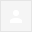 Please send information on above two titles.
-------------------------------------------------------------
DISCLAIMER: The contents of this e-mail are confidential and may be legally privileged. Any views expressed in this e-mail do not necessarily reflect those of Central Water Authority. If you are not the intended recipient, please telephone or e-mail the sender and delete this message and any attachment immediately. Please do not copy or forward this message or attachment.  Central Water Authority does not accept legal responsibility for the contents of this message as it has been transmitted over a public network. If you suspect the message may have been intercepted or amended, please call the sender. Central Water Authority believes that this e-mail and any attachments are free of viruses. However, it is the responsibility of the recipient to ensure it is virus free. Central Water Authority will not accept any responsibility for any loss or damage that may arise from the use of this e-mail or its contents. Thank you.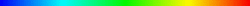 (no subject)Kindly send me resources on followingTHE MUSLIM MARRIAGE GUIDEPOWER OF DUROOD [BRAND-NEW EDITION, 2013]ISLAMIC CALENDAR 1434 A.H. FAMILY TREE OF THE PROPHET MUHAMMAD P.B.U.H.E-BOOK ON MUHAMMAD P.B.U.H.Jazak Allah power of daroodSalaam,Kindly forward also power of darood.Thank youWith kind regards,

Soogra Kautbally
Confidential Secretaryfor IT Manager
Central Water Authority
Tel. (230) 601-5038
Fax. (230) 686-6264Fwd: FW:Assalamualaikum


I would be grateful if you could send AZAFA-E-RIZQ DUA & POWER OF DUROOD.


Thanking you in advance.

Regards

Shafinaz Gheesah (Mrs)
Executive Officer
Commercial Services Division
Central Water Authority

Ext No.: 5184


  --- the forwarded message follows ---
-------------------------------------------------------------
DISCLAIMER: The contents of this e-mail are confidential and may be legally privileged. Any views expressed in this e-mail do not necessarily reflect those of Central Water Authority. If you are not the intended recipient, please telephone or e-mail the sender and delete this message and any attachment immediately. Please do not copy or forward this message or attachment.  Central Water Authority does not accept legal responsibility for the contents of this message as it has been transmitted over a public network. If you suspect the message may have been intercepted or amended, please call the sender. Central Water Authority believes that this e-mail and any attachments are free of viruses. However, it is the responsibility of the recipient to ensure it is virus free. Central Water Authority will not accept any responsibility for any loss or damage that may arise from the use of this e-mail or its contents. Thank you. ISLAMIC CALENDAR 1434 A.H.ASSALAMOUALAIKOUM,KINDLY FORWARD ME THE ISLAMIC CALENDAR 1434 A.H.Thank youWith kind regards,

Soogra Kautbally
Confidential Secretaryfor IT Manager
Central Water Authority
Tel. (230) 601-5038
Fax. (230) 686-6264(no subject)FAMILY TREE OF THE PROPHET MUHAMMAD P.B.U.H.E-BOOK ON MUHAMMAD P.B.U.H.Asm.I’D LIKE TO HAVE THE 2 TITLES ABOVE.Sincerely(no subject)Dear sir


I would like to receive the following free please.

The Khatam-e nubuwwat in english please.


AZAFA-E-RIZQ DUA [For increase in income]

THE MUSLIM MARRIAGE GUIDE

POWER OF DUROOD [BRAND-NEW EDITION, 2013]

ISLAMIC CALENDAR 1434 A.H.

FAMILY TREE OF THE PROPHET MUHAMMAD P.B.U.H.

E-BOOK ON MUHAMMAD P.B.U.H.




A. DABEE
SENIOR INTERNAL CONTROLLER
AUDIT DIVISION
CENTRAL WATER AUTHORITY
ST. PAUL
PHOENIX
PHONE NO. 601-5000
MOBILE 764-7847
-------------------------------------------------------------
DISCLAIMER: The contents of this e-mail are confidential and may be legally privileged. Any views expressed in this e-mail do not necessarily reflect those of Central Water Authority. If you are not the intended recipient, please telephone or e-mail the sender and delete this message and any attachment immediately. Please do not copy or forward this message or attachment.  Central Water Authority does not accept legal responsibility for the contents of this message as it has been transmitted over a public network. If you suspect the message may have been intercepted or amended, please call the sender. Central Water Authority believes that this e-mail and any attachments are free of viruses. However, it is the responsibility of the recipient to ensure it is virus free. Central Water Authority will not accept any responsibility for any loss or damage that may arise from the use of this e-mail or its contents. Thank you.Fw:Assalamu Alaikum,I want to  receive the Hadith PDF file of complete Sahih Bukharishab- ba khairThanking You,Yours Sincerely,Navid. M. Hawaldar.State : KarnatakaCountry : INDIAContact No. +91 96113 84697,  +91 98803 95384E-mail  : navid_shaheen@yahoo.com               navidshaheen@rediffmail.com Dear Umar AzamSalam walekumPlease send all the below booksAZAFA-E-RIZQ DUA [For increase in income]THE MUSLIM MARRIAGE GUIDEPOWER OF DUROOD [BRAND-NEW EDITION, 2013]ISLAMIC CALENDAR 1434 A.H.FAMILY TREE OF THE PROPHET MUHAMMADصلى الله عليه وسلمE-BOOK ON THE PROPHET MUHAMMAD  S.A.W.E-BOOK OF DUASThanking You,Yours Sincerely,Navid. M. Hawaldar.State : KarnatakaCountry : INDIAContact No. +91 96113 84697,  +91 98803 95384E-mail  : navid_shaheen@yahoo.com               navidshaheen@rediffmail.com Please send Hadith bookSent from my iPad

________________________________

This e-mail may contain information that is privileged or confidential. If you are not the intended recipient, please delete the e-mail and any attachments and notify us immediately.Please send e book on holy prophet

Sent from my iPad(no subject)Salam send me copy please
Sent from my Windows PhoneSalamSend all of them

Sent from my iPhoneFW: Assalamu Alaikum, To receive the Hadith PDF file of complete Sahih Bukhari, send a Request to: islamicwork@gmail.com and it will be sent your inbox as soon as possible. Dr Umar Elahi Azam B.A., Ph.DAslam o aliakum

plz send me the Ahadise


thankFw: Hadith PDF file of complete Sahih BukhariPDF file of complete Sahih Bukhari,please send thecomplete Sahih Bukhari to mail. May Allah guild you aminRE: FREE COMPLETE PDF FILE OF SAHIH BUKHARI HADITH!!!!!!!!I want to receive the Hadith PDF file of complete Sahih BukhariAsad JafriExecutive Officer | Accounts  EFU Life Assurance Ltd 021-111-338-111+92-021-34535079                   EFU Life - Zaroori HaiDisclaimer:This Electronic Mail and any attached information is confidential and may also be privileged. It is intended only for the use of authorized persons. If you are not an addressee, or have received the message in error, you are not authorized to read, copy, disseminate, distribute or use the Electronic Mail or any attachment in any way. Please notify the sender by return E-Mail or over the telephone and delete this e-mailFW: Hadith PDF file of complete Sahih BukhariASSALAMU ALYKUM. PLEASE SEND ME SAHIH BUKHARI. ALLAH BLESS ALL OF YOU. ( TARIQ ALI KHAN )SAHI BUKHARIRequest to the Hadith PDF file of complete Sahih BukhariPlease I need the PDF File of the above mentioned subject.
Regards
Robina K.Niazi
IIUI(no subject)MalayEnglishTranslate messageTurn off for: MalayHadith PDF file of complete Sahih BukhariHadeeth PDF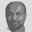 Wa Alaikkum WassalamPlease send me a copy of HadeethThanksfrom: SAUMTALLY BIBI WAHIDA (CLK) <saumtally_b@cwa.intnet.mu>to: islamicwork@gmail.com (Yes, this is you.) Learn more
date: Tue, Apr 23, 2013 at 10:08 AMsubject: (1) Family Tree of the Prop. Muhammad pbuh (2) E-Book on Muhammad pbuhmailed-by: cwa.intnet.muApr 23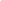 from: rooksana <rooksana.allybokus@intnet.mu>to: islamicwork@gmail.com (Yes, this is you.) Learn more
date: Mon, Apr 22, 2013 at 9:38 AMsubject:mailed-by: intnet.muApr 22from: Soogra Kautbaully <kautbally_s@cwa.intnet.mu>to: islamicwork@gmail.com (Yes, this is you.) Learn more
date: Mon, Apr 22, 2013 at 9:11 AMsubject: power of daroodmailed-by: cwa.intnet.muApr 22from: Shafinaz <gheesah_s@cwa.intnet.mu>to: islamicwork@gmail.com (Yes, this is you.) Learn more
date: Mon, Apr 22, 2013 at 9:01 AMsubject: Fwd: FW:mailed-by: cwa.intnet.muApr 22from: Soogra Kautbaully <kautbally_s@cwa.intnet.mu>to: islamicwork@gmail.com (Yes, this is you.) Learn more
date: Mon, Apr 22, 2013 at 9:00 AMsubject: ISLAMIC CALENDAR 1434 A.H.mailed-by: cwa.intnet.muApr 22from: Dawood Auleear <capnord@intnet.mu>to: islamicwork@gmail.com (Yes, this is you.) Learn more
date: Mon, Apr 22, 2013 at 6:43 AMsubject:mailed-by: intnet.muApr 22from: DABEE AISHA ANJOOMANARABHAI (SIC) <dabee_a@cwa.intnet.mu>to: islamicwork@gmail.com (Yes, this is you.) Learn more
date: Mon, Apr 22, 2013 at 6:16 AMsubject:mailed-by: cwa.intnet.muApr 22from: Navidshaheen Hawaldar <navid_shaheen@yahoo.com>reply-to: Navidshaheen Hawaldar <navid_shaheen@yahoo.com>
to: "islamicwork@gmail.com" <islamicwork@gmail.com>
date: Fri, Feb 1, 2013 at 6:25 PMsubject: Fw:mailed-by: yahoo.comsigned-by: yahoo.comFeb 1from: Navidshaheen Hawaldar <navid_shaheen@yahoo.com>reply-to: Navidshaheen Hawaldar <navid_shaheen@yahoo.com>
to: "islamicwork@gmail.com" <islamicwork@gmail.com>
cc: "dr.u.azam@gmail.com" <dr.u.azam@gmail.com>
date: Sun, Apr 14, 2013 at 8:10 PMsubject: Fw: Fw:mailed-by: yahoo.comsigned-by: yahoo.comApr 14from: waris.qidwai <waris.qidwai@aku.edu>to: "islamicwork@gmail.com" <islamicwork@gmail.com>
date: Sat, Feb 2, 2013 at 4:46 AMsubject: Please send Hadith book: Important mainly because it was sent directly to youFeb 2from:from: waris.qidwai <waris.qidwai@aku.edu>to:to: Umar Azam <islamicwork@googlemail.com>
date:date: Sun, Apr 14, 2013 at 12:50 AMsubject:subject: Re: Please send Hadith bookApr 14from: Hafiz Muhammad Ibrahim <hafizibrahim51@live.co.uk>to: "islamicwork@gmail.com" <islamicwork@gmail.com>
date: Sat, Feb 2, 2013 at 6:46 AMsubject:mailed-by: live.co.ukFeb 2from:from: Hafiz Muhammad Ibrahim <hafizibrahim51@live.co.uk>to:to: Umar Azam <islamicwork@googlemail.com>
date:date: Sun, Apr 14, 2013 at 12:27 AMsubject:subject: Re:mailed-by:mailed-by: live.co.ukApr 14from: jawad ali <jawad9263@hotmail.com>to: islamicwork@gmail.com (Yes, this is you.) Learn more
date: Mon, Feb 4, 2013 at 7:59 AMsubject: FW: Assalamu Alaikum, To receive the Hadith PDF file of complete Sahih Bukhari, send a Request to: islamicwork@gmail.com and it will be sent your inbox as soon as possible. Dr Umar Elahi Azam B.A., Ph.Dmailed-by: hotmail.comFeb 4from: kamarulzaman bin nahuthaa <zamaanas@yahoo.com>to: islamicwork@gmail.com (Yes, this is you.) Learn more
date: Mon, Feb 4, 2013 at 7:39 AMsubject: Fw: Hadith PDF file of complete Sahih Bukharimailed-by: yahoo.comsigned-by: yahoo.comFeb 4wa'alaikkumussalaam!
Kindly send Hadith works to me.
Wassalaam!
Kamarulzaman
Mobile:00919600135418
Skype:kamarulzaman.nmfrom: Kabir Kabir <kbislam@yahoo.com>reply-to: Kabir Kabir <kbislam@yahoo.com>
to: "islamicwork@gmail.com" <islamicwork@gmail.com>
date: Mon, Feb 4, 2013 at 7:32 AMsubject: PDF file of complete Sahih Bukhari,mailed-by: yahoo.comsigned-by: yahoo.comFeb 4from: Asad Jafri <asadjafri@efulife.com>reply-to: asadjafri@efulife.com
to: islamicwork@gmail.com (Yes, this is you.) Learn more
date: Mon, Feb 4, 2013 at 7:13 AMsubject: RE: FREE COMPLETE PDF FILE OF SAHIH BUKHARI HADITH!!!!!!!!: Important mainly because it was sent directly to you.Feb 4from: Tariq Alikhan <talikhan@rtcc.com.sa>to: "islamicwork@gmail.com" <islamicwork@gmail.com>
date: Mon, Feb 4, 2013 at 6:05 AMsubject: FW: Hadith PDF file of complete Sahih Bukharimailed-by: rtcc.com.saFeb 4from: Dervesh Baba <dervesh.baba@yahoo.com>to: islamicwork@gmail.com (Yes, this is you.) Learn more
date: Mon, Feb 4, 2013 at 5:52 AMsubject: SAHI BUKHARImailed-by: yahoo.comsigned-by: yahoo.comFeb 4Yes please do send the SAHI BUkhari 
Jazak allahfrom: Robina Khan Niazi Lab Manager <robina.khan@iiu.edu.pk>to: islamicwork@gmail.com (Yes, this is you.) Learn more
date: Mon, Feb 4, 2013 at 4:45 AMsubject: Request to the Hadith PDF file of complete Sahih BukhariFeb 4from: Marketing Department <marketing@highnoon.com.pk>to: islamicwork@gmail.com (Yes, this is you.) Learn more
date: Mon, Feb 4, 2013 at 4:26 AMsubject:Feb 4from: Zameer Abdulla <zameerabdulla@gmail.com>to: islamicwork@gmail.com (Yes, this is you.) Learn more
date: Mon, Feb 4, 2013 at 4:14 AMsubject: Hadeeth PDFmailed-by: gmail.comsigned-by: gmail.comFeb 4